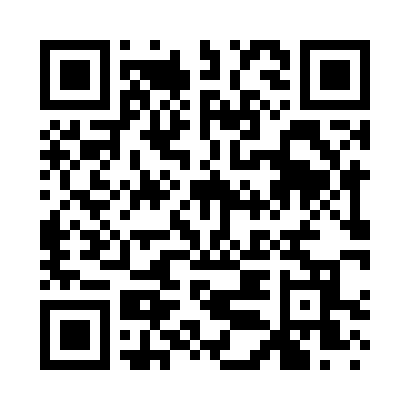 Prayer times for South Attica, New York, USAMon 1 Jul 2024 - Wed 31 Jul 2024High Latitude Method: Angle Based RulePrayer Calculation Method: Islamic Society of North AmericaAsar Calculation Method: ShafiPrayer times provided by https://www.salahtimes.comDateDayFajrSunriseDhuhrAsrMaghribIsha1Mon3:535:391:175:218:5510:412Tue3:545:391:175:218:5510:403Wed3:555:401:175:228:5510:404Thu3:555:411:185:228:5410:395Fri3:565:411:185:228:5410:396Sat3:575:421:185:228:5410:387Sun3:585:431:185:228:5310:378Mon3:595:431:185:228:5310:379Tue4:005:441:185:228:5310:3610Wed4:025:451:195:228:5210:3511Thu4:035:461:195:228:5210:3412Fri4:045:461:195:228:5110:3313Sat4:055:471:195:228:5010:3214Sun4:065:481:195:218:5010:3115Mon4:085:491:195:218:4910:3016Tue4:095:501:195:218:4810:2917Wed4:105:511:195:218:4810:2818Thu4:125:511:195:218:4710:2719Fri4:135:521:195:218:4610:2520Sat4:145:531:195:218:4510:2421Sun4:165:541:205:208:4410:2322Mon4:175:551:205:208:4410:2123Tue4:185:561:205:208:4310:2024Wed4:205:571:205:208:4210:1925Thu4:215:581:205:198:4110:1726Fri4:235:591:205:198:4010:1627Sat4:246:001:205:198:3910:1428Sun4:266:011:205:188:3810:1329Mon4:276:021:205:188:3710:1130Tue4:296:031:195:188:3510:0931Wed4:306:041:195:178:3410:08